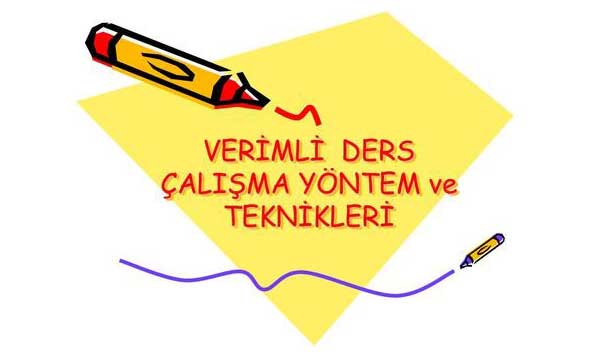 Verimli ve Etkili Ders ÇalışmakÇalışma yollarını iyi bilerek ve bunlardan yararlanarak çalışmaktır.Zamanı, programlı ve etkili olarak kullanmaktır.Etkili Ders Çalışmayı Engelleyen Tuzaklar
(Yanlış Ders Çalışma Alışkanlıkları)Derslerle ilgili olumsuz düşüncelerAmaçsız çalışmaÇalışmayı sürekli ertelemeÖğrenilen konuların tekrar edilmemesiTv karşısında veya müzikle ders çalışmaPlansız ve programsız çalışmaYatarak uzanarak çalışmaÇalışırken bir şeyler atıştırmaEzberleyerek öğrenmeye çalışmaÇalışma anında hayallere dalmak…Peki, hayallerimizdeki mesleğe kavuşmak ve okul başarımızı artırmak için neler yapmalıyız?NASIL DERS ÇALIŞMALIYIZ?Başarılı olmanın, ilk ve en önemli kuralı harekete geçmektir. Yani hedef belirlemektir. Herkesin mutlaka bir hayali vardır. Bu hayallerin gerçekleşmesi onları hedefe dönüştürmekle mümkündür.  Ders arasında oynadığınız bir maçta yorulunca maçı bırakırsınız. Peki, kupa almak için oynadığınız bir maçta yorulunca ne yaparsınız? Tabi ki maçı bırakmazsınız. Çünkü bu maçta bir amacınız var: kupayı almak. Ve bunun için bahaneler üretmezsiniz, elinizden geleni yaparsınız.HEDEF= Hayal + Çaba(harekete geçmek)                            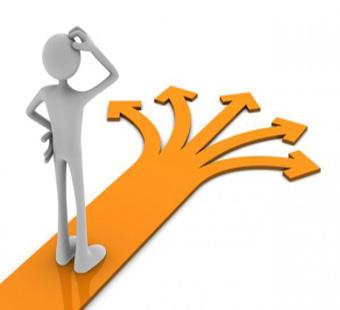 1) Bu yüzden mutlaka bir HEDEFİN OLMALI2) KENDİNE AİT BİR PLANIN OLMALIPlan, ders çalışmayı bizde alışkanlık haline getirir. Planınız size özel olmalı, yaptıklarınızı içermelidir. Böylece ona kolaylıkla uyabilirsiniz.Çalışma süreleri genel olarak şu şekilde olmalı; 
40-45 dakika çalış,5-10 dakika dinlen3) HAZIR OL!Okula gitmeden önceki akşam mutlaka sonraki gün göreceğiniz derslere göz atın. Bu ayrıntılı bir çalışma değildir.  İşlenecek konulara mutlaka bakın. Bu hazırlık, dersteki dikkatinizi ve merakınızı artıracaktır. Bu da öğrenmenizi kolaylaştıracaktır.Hazırlığınız varsa, kazanırsınız.4) TEKRARKalıcı öğrenmenin sihirli anahtarı; Tekrar!
Araştırmacılara göre öğrendiğiniz bilgileri aynı gün tekrar etmezseniz yarısını yani %50’sini unutursunuz. Bir hafta sonra ise %70’ini unutursunuz.Her gün okulda öğrendiğimiz dersleri; 
-önemli yerleri işaretleyerek
-kendimize özel notlar alarak
-renkli kalemler kullanarak
-özet çıkararak
-arkadaşlarımıza anlatarak tekrar edelim 